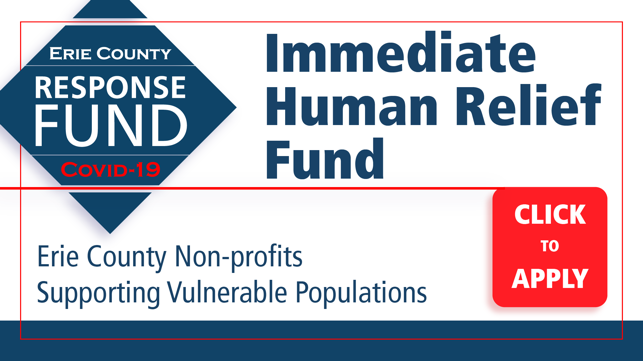 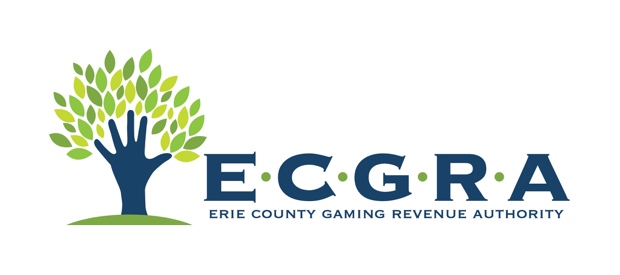 NEWS***NEWS***NEWS***NEWS***NEWS***NEWS***NEWS*** Erie County COVID-19 Response Fund Opens Project Face Shield to Non-ProfitsSeven new grants awarded to help Erie’s Most Vulnerable ResidentsCONTACT: Kate Philipsphilips@parkerphilips.com215.850.4647 | mobileErie, PA (April 29, 2020) – The Erie County Gaming Revenue Authority (ECGRA) authorized the purchase of an additional 500 face shields, which are now available at no cost to Erie County non-profits. ECGRA already provided an initial investment to support local police and fire with a purchase of 500 face shields. Now, the program has been extended to start equipping local non-profit organizations. Non-profits can request face shields here: https://www.ecgra.org/covid-19-face-shield-form“As local non-profits consider the cost and logistics to the myriad challenges on the horizon, providing them with PPE for their staffs will eliminate at least one hurdle ahead of opening their doors post-shutdown,” said Perry Wood, Executive Director, ECGRA. “We are all in this together, and ECGRA is proud to support the Erie County #MaskUp efforts, per state and county health guidelines.”  The Erie County COVID-19 Human Relief Fund was created by ECGRA and Erie County Council to support those in need throughout Erie County. As part of the latest round of grants, the ECGRA Board of Directors awarded seven additional grants (FULL LIST BELOW), including several grants to support local food banks. A total of $551,904 has been awarded since the launch of the Erie County COVID-19 Response Fund on March 19. Grant #26: Corry Salvation ArmyAmount: $9,500Project: Refrigerator, hygiene, sanitization related thingsGrant #27: Penn State BehrendAmount: $10,121Project: Mental Health Mobile ApplicationGrant #28: Christian Cupboard (Girard)Amount: $3,000Project: food pantry suppliesGrant #29: Ellan Cochran Food Pantry of HarborcreekAmount: $1,000Project: food pantry suppliesGrant #30: Northwestern Food Pantry (Albion)Amount: $5,000Project: food pantry suppliesGrant #31: Union City Food PantryAmount: $2,000Project: food pantry suppliesGrant #32: Waterford Food PantryAmount: $5,000Project: food pantry suppliesOrganizations can apply for grants on the ECGRA online application system: https://www.ecgra.org/covid-19-response-fundIMMEDIATE HUMAN RELIEF GRANTS AWARDED TO DATEGrant #1: Second Harvest Food Bank of NWPAAmount:  $168,000Project:  Purchase life-sustaining food for Erie County families facing food insecuritiesGrant #2: Emergency Shelter SystemAmount: $12,500Project:  Emergency shelter funding for the homelessGrant #3: North East Community Food PantryAmount:  $1,000Project:  Funds to supplement additional need during time of crisisGrant #4: Erie Family CenterAmount:  $7,500Project:  Diaper Depot for those in needGrant #5: YMCA of Greater ErieAmount:  $16,000Project:  Childcare Center for Life Sustaining PersonnelGrant #6: Mercy Center for WomenAmount:  $9,525Project:  Emergency homeless shelter-related costs due to COVID-19 regulationsGrant #7: The Upper RoomAmount:  $5,000Project:  Costs associated with increased regulations due to COVID-19 Grant #8: Metro-Erie Meals on WheelsAmount:  $2,000Project:  Transportation costs related to food distribution for homebound elderlyGrant #9: Penn State BehrendAmount:  $6,700Project:  Face Shields for medical professionals and first respondersGrant #10: Community Shelter ServicesAmount:  $30,750Project:  Emergency sheltering increase due to COVID-19Grant #11: Saint Patrick’s HavenAmount:  $2,500Project:  Men’s shelter costsGrant #12: Erie City MissionAmount:  $39,085Project:  Homeless shelter and kitchenGrant #13: Safe JourneyAmount:  $9,000Project:  Women’s shelter for domestic abuse victimsGrant #14: Erie DAWNAmount:  $10,000Project:  City of Erie domestic violence safe house providerGrant #15: Gannon UniversityAmount:  $23,000Project:  3D printed face shields for distribution in Erie CountyGrant #16: Sarah A Reed Children’s CenterAmount:  $11,000Project:  Technology costs related to social distancing/remote therapyGrant #17: HVA Senior Living AllianceAmount:  $6,800Project:  Technology costs related to telemedicine for seniorsGrant #18: Erie United Methodist AllianceAmount:  $2,365Project:  Homeless shelter-related costsGrant #19: St. Martin’s CenterAmount:  $7,300Project:  Childcare center preparation costsGrant #20: Bethany Outreach CenterAmount:  $7,600Project:  Emergency hygiene and food distributionGrant #21: MECA Senior CareAmount:  $3,850Project:  Sanitizing the Senior Center for future openingGrant #22: Penn State BehrendAmount:  $46,500Project:  Expansion of face shield project and N95 level face shieldsGrant #23: Sisters of St. Joseph Neighborhood NetworkAmount:  $25,400Project:  Staff costs due to lost volunteer baseGrant #24: Millcreek Counseling & Mental Health Advocacy PartnershipAmount:  $2,500Project:  TelemedicineGrant #25: Urban Erie Community Development Corporation (UECDC)Amount:  $56,408Project:  Temporary supplemental food box preparation and delivery to Housing Authority residentsGrant #26: Corry Salvation ArmyAmount: $9,500Project: Refrigerator, hygiene, sanitization related thingsGrant #27: Penn State BehrendAmount: $10,121Project: Mental Health Mobile ApplicationGrant #28: Christian Cupboard (Girard)Amount: $3,000Project: food pantry suppliesGrant #29: Ellan Cochran Food Pantry of HarborcreekAmount: $1,000Project: food pantry suppliesGrant #30: Northwestern Food Pantry (Albion)Amount: $5,000Project: food pantry suppliesGrant #31: Union City Food PantryAmount: $2,000Project: food pantry suppliesGrant #32: Waterford Food PantryAmount: $5,000Project: food pantry supplies####